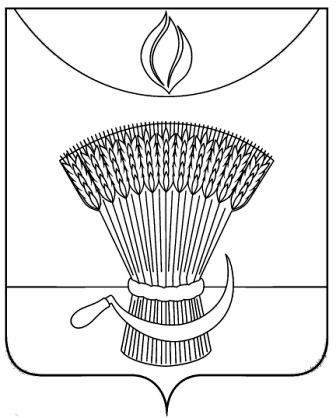 АДМИНИСТРАЦИЯ ГАВРИЛОВСКОГО РАЙОНАП Р И К А ЗОб итогах муниципального этапа всероссийской олимпиады школьников по основам безопасности жизнедеятельности среди обучающихся общеобразовательных учреждений Гавриловского района в 2020-2021 учебном годуВ соответствии с Порядком проведения всероссийской олимпиады школьников, утвержденным приказом Министерства образования и науки Российской Федерации от 18.11.2013 №1252«Об утверждении Порядка проведения всероссийской олимпиады школьников», приказом отдела образования администрации района от 22.10.2020 №230 «О подготовке и проведении муниципального  этапа всероссийской олимпиады школьников на территории  района в 2020-2021 учебном году», ПРИКАЗЫВАЮ:1.Утвердить результаты муниципального этапа всероссийской олимпиады школьников по основам безопасности жизнедеятельности в 2020-2021 учебном году (приложение№1). 2.Утвердить рейтинг победителей муниципального этапа всероссийской олимпиады школьников по основам безопасности жизнедеятельности в 2020-2021 учебном году (приложение №2). 3.Утвердить рейтинг призеров муниципального этапа всероссийской олимпиады школьников по основам безопасности жизнедеятельности в 2020-2021 учебном году (приложение№3).4.Контроль за исполнением настоящего приказа оставляю за собой.Начальник отдела образования                                              Н.Н. Кузенкова  администрации районаПриложение №1УТВЕРЖДЕНЫприказом отдела образованияадминистрации района                                                                                                                                  от 01.12.2020  №262Результатымуниципального этапа всероссийской олимпиады школьников по основам безопасности жизнедеятельности в 2020-2021 учебном годумаксимальное количество баллов:7-8 класс-2009класс-20010-11 класс-240Приложение №2УТВЕРЖДЕНЫприказом отдела образованияадминистрации районаот 01.12.2020  №262Рейтинг  победителеймуниципального этапа всероссийской олимпиады школьниковпо основам безопасности жизнедеятельности в 2020-2021 учебном годуПриложение №3УТВЕРЖДЕНЫприказом отдела образованияадминистрации районаот 01.12.2020  №262Рейтинг призеров муниципального этапа всероссийской олимпиады школьниковпо основам безопасности жизнедеятельности 2020-2021 учебном году01.12.2020с. Гавриловка 2-я№ 262№ п/пФИО участника Класс ФИО учителя Кол-во балловТип результатаПрялкина Елизавета Александровна7Горбунова Галина Александровна58участникКонькова Виктория Александровна7Горбунова Галина Александровна49участникАржникова Татьяна Николаевна7Горбунова Галина Александровна55участникИванова Александра Игоревна7Власов Александр Анатольевич48участникКоляденцева Дарья Александровна7Власов Александр Анатольевич65участникКрюков Даниил Алексеевич7Першина Ирина Николаевна73участникУсанова Маргарита Анатольевна 7Соколова Светлана Ивановна 23участникДильдин Вадим Романович 7Соколова Светлана Ивановна 14участникНосаев Денис Валерьевич7Банникова Полина Викторовна31участникЛетягин Никита Александрович7Банникова Полина Викторовна33участникСадомова Анна Сергеевна7Паршкова Татьяна Сергеевна61участникНеронов Владислав Александрович7Паршкова Татьяна Сергеевна44участникЧеряпин Павел Валерьевич7Паршкова Татьяна Сергеевна41участникПарфунова Юлия Владимировна7Паршкова Татьяна Сергеевна56участникМероян София Артуровна8Горбунова Галина Александровна111победительКузнецова Анна Владимировна8Горбунова Галина Александровна130победительПлужников Алексей Петрович8Власов Александр Анатольевич51участникИванов Сергей Алексеевич8Власов Александр Анатольевич69участникБунина Виктория Михайловна8Трутнева Нина Егоровна110победительМалахов Игорь Павлович8Трутнева Нина Егоровна103победительМихайловская Людмила Александровна8Банникова Полина Викторовна39участникБаранова Дарья Витальевна8Паршкова Татьяна Сергеевна33участникПарфунов Антон Владимирович8Паршкова Татьяна Сергеевна49участникСметана Мария Николаевна8Паршкова Татьяна Сергеевна24участникПустовалов Дмитрий Александрович9Одрова Наталия Юрьевна31участникФокин Антон Александрович9Одрова Наталия Юрьевна31участникНовикова Надежда Васильевна9Одрова Наталия Юрьевна29участникГалкин Сергей Фёдорович9Банникова Полина Викторовна39участникЗемцов Игорь Витальевич9Банникова Полина Викторовна28участникПышкина Анастасия Александровна9Паршкова Татьяна Сергеевна44участникРогожина Евгения Алексеевна9Паршкова Татьяна Сергеевна47участникШуточкин Александр Васильевич9Паршкова Татьяна Сергеевна42участникКарпенко Василий Васильевич10Банникова Полина Викторовна39участникКосенкова Кристина Сергеевна10Банникова Полина Викторовна34участникЗемцов Данила Александрович11Горбунова Галина Александровна9участникКузенков Дмитрий Владимирович11Горбунова Галина Александровна19участникБайнова Валерия Константиновна 11Соколова Светлана Ивановна 58участникКадыкова Алина Владимировна 11Соколова Светлана Ивановна 61участникКазьмина Юлия Сергеевна 11Соколова Светлана Ивановна 55участникОбъедкова Алина Сергеевна 11Соколова Светлана Ивановна 53участникЛогинов Антон Николаевич11Банникова Полина Викторовна45участник№ п/пФИО участникаКласс ФИО учителяКоличество балловРезультатОО1.Кузнецова Анна Владимировна8Горбунова Галина Александровна130победительМБОУ 2-Гавриловская сош2.Мероян София Артуровна8Горбунова Галина Александровна111победительМБОУ 2-Гавриловская сош3.Бунина Виктория Михайловна8Трутнева Нина Егоровна110победитель1-Гавриловский филиал МБОУ 2-Гавриловской сош4.Малахов Игорь Павлович8Трутнева Нина Егоровна103победитель1-Гавриловский филиал МБОУ 2-Гавриловской сош№ п/пФИО участникаКласс ФИО учителяКоличество балловРезультатОО------